ЗАДАНИЕна выполнение инженерно-гидрометеорологических изысканий«»Схема размещения объекта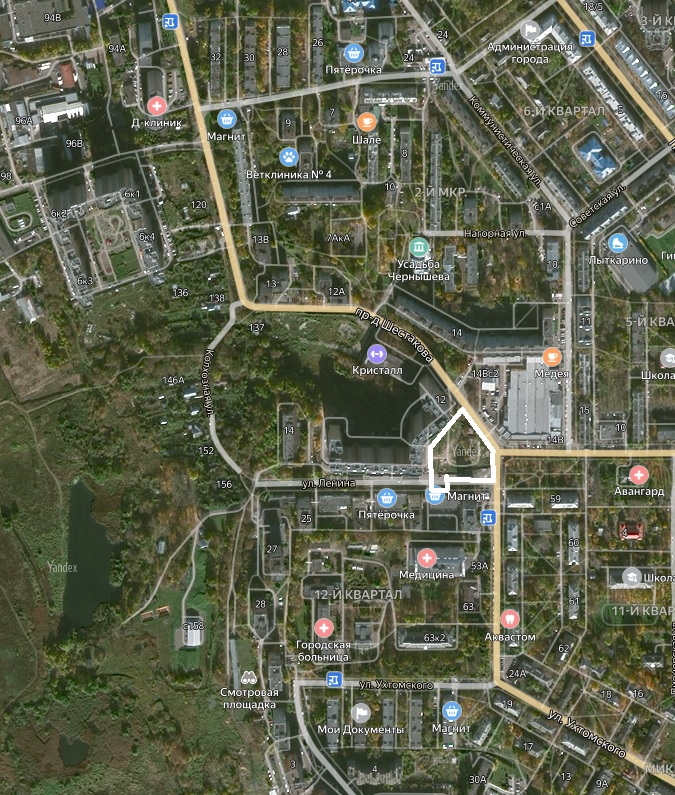 УТВЕРЖДАЮ:СОГЛАСОВАНО:Генеральный директор «»Генеральный директорООО «Главгеоком»___________ ___________ С.А. Митьков«___» _____________ 2023 г.«___» ____________ 2023 г.№№п/пПеречень основных данных и требованийСодержание требованийНаименование и адрес объекта капитального строительства1.Заказчик2.ИсполнительООО «Главгеоком» Юридический адрес:117105, г. Москва, Варшавское ш., д.17 с.53.Вид строительстваНовое строительство4.Источник финансированияСобственные средства5.Стадийность (этап работ)Проектная и рабочая документация6.Перечень нормативных документов, учет которых необходим при выполнении работСодержание раздела сформировать в соответствии с:СП 47.13330.2016 «Инженерные изыскания для строительства. Основные положения. Актуализированная редакция СНиП 11-02-96»;СП 11-103-97 «Инженерно-гидрометеорологические изыскания для строительства»;СП 33-101-2003 «Определение основных расчетных гидрологических характеристик».7.Классификационные показатели Уровень ответственности сооружения – нормальный (II).Класс сооружения – КС-2.8.Технические характеристики объекта (уточняются при проектировании)Общая площадь благоустраиваемой территории в границах участка с кадастровым номером 50:53:0020107:8 – 0,56 га:площадь сквера 3,585 м² (0,36 га)площадь автомобильной парковки 2,018 м² (0,20 га)Общая площадь благоустраиваемой территории в границах участка с кадастровым номером 50:53:0000000:7413 – 0,39 га.9.Цель и задачи гидрометеорологических изысканийЦелью инженерно-гидрометеорологических изысканий является:получение гидрометеорологических характеристик участка проектируемых сооружений, определение нормативных и расчетных показателей климатических нагрузок, расчет необходимых гидрологических характеристик, выявление опасных гидрометеорологических процессов. Основные задачи инженерно-гидрометеорологических изысканий:характеристика инженерно-гидрометеорологических условий выбранной площадки строительства и повышение достоверности характеристик гидрологического режима водных объектов и климатических условий района (территории);выявление участков, подверженных воздействиям опасных гидрометеорологических процессов и явлений с определением их характеристик для обоснования проектных и строительных мероприятий по инженерной защите проектируемых объектов;обоснование выбора основных параметров сооружений и определение гидрометеорологических условий их эксплуатации.10.Дополнительные требованиянет11.Перечень прилагаемых графических и текстовых материалов Схема размещения объекта М 1:500. Обзорная карта. 12.Требования к составу, срокам, порядку и формам представления продукции Техническим заданием не предусмотрено получение на платной основе дополнительных исходных данных. Все необходимые расчеты выполняются по результатам полевых работ и при использовании данных открытых источников.Техническим заданием не предусмотрено прохождение государственной, негосударственной и иных экспертиз результатов инженерно-гидрометеорологических изысканий.В соответствии с условиями договора и календарным планом работ. Количество экз. отчета по инженерным изысканиям: на бумажном носителе – 3 экз. в электронном виде на электронном носителе – 1 экз. Бумажная и электронная версии должны быть абсолютно идентичны.13.Требования к предоставлению проектной документации в электронном видеФормирование электронных документов должно осуществляться с использованием единого файлового формата PDF (версия 1.7) и программы AdobeAcrobat (версия 8.0 или выше). Все сканированные электронные образы, включая графику, должны быть собраны в отдельные электронные книги формата PDF, каждая книга или чертежи в отдельный PDF-файл.Не допускается формирование документации по принципу «одна страница - один файл». Файлы PDF текстовых документов должны предусматривать возможность копирования текстовой части, в случае если система позволяет распознать текст. В файлах PDF могут быть созданы закладки по оглавлению и по полному перечню таблиц и рисунков. Наименование файлов должно быть понятным, соответствовать наименованиям, указанным на титульных листах, в основных надписях (штампах) текстовых и графических документов и составу проектной документации. Состав материалов сформированного электронного документа и форма их представления (дизайн книг и чертежей) должны быть такими, чтобы при их распечатке обеспечивалось изготовление полной бумажной копии документа – без каких-либо дополнительных действий со стороны пользователя. Графические изображения должны соответствовать оригиналу, как по масштабу, так и по цветовому отображению и должны быть оптимизированы для просмотра. Также текстовая и графическая часть документов должна быть представлена в редактируемом формате.14.Стоимость работСогласно условиям договора